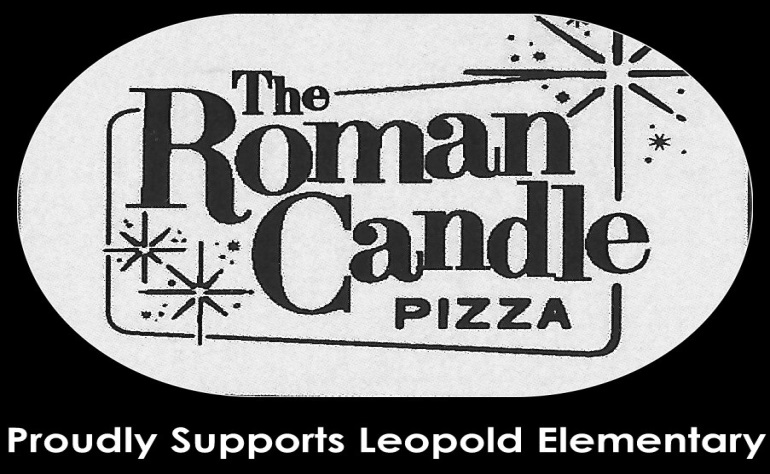 Thursday, October 17, 20134 pm- CloseRoman Candle will be donating 10% of all proceeds to Leopold Elementary!Dine In or Carry Out2685 Research Park Dr, Fitchburg278-1111Leopold Elementary Family NightThursday, October 17, 20134 pm- CloseRoman Candle will be donating 10% of all proceeds to Leopold Elementary!Dine In or Carry Out2685 Research Park Dr, Fitchburg278-1111Thursday, October 17, 20134 pm- CloseRoman Candle will be donating 10% of all proceeds to Leopold Elementary!Dine In or Carry Out2685 Research Park Dr, Fitchburg278-1111Leopold Elementary Family NightThursday, October 17, 20134 pm- CloseRoman Candle will be donating 10% of all proceeds to Leopold Elementary!Dine In or Carry Out2685 Research Park Dr, Fitchburg278-1111Jueves, 17 octubre 20134 pm-closeRoman Candle donará el 10% de todos los ingresos a Leopold Elementary!Comer en el restaurante o para llevar a cabo2685 Research Park Dr, Fitchburg278-1111Jueves, 17 de octubre 20134 pm-closeRoman Candle donará el 10% de todos los ingresos a Leopold Elementary!Comer en el restaurante o para llevar a cabo2685 Research Park Dr, Fitchburg278-1111Jueves, 17 de octubre 20134 pm-closeRoman Candle donará el 10% de todos los ingresos a Leopold Elementary!Comer en el restaurante o para llevar a cabo2685 Research Park Dr, Fitchburg278-1111Jueves, 17 de octubre 20134 pm-closeRoman Candle donará el 10% de todos los ingresos a Leopold Elementary!Comer en el restaurante o para llevar a cabo2685 Research Park Dr, Fitchburg278-1111